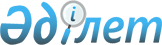 Об утверждении государственного образовательного заказа на подготовку кадров с высшим и послевузовским образованием на 2020-2021 учебный годПостановление акимата Акмолинской области от 16 июля 2020 года № А-7/366. Зарегистрировано Департаментом юстиции Акмолинской области 17 июля 2020 года № 7960
      В соответствии с Законом Республики Казахстан от 27 июля 2007 года "Об образовании", акимат Акмолинской области ПОСТАНОВЛЯЕТ:
      1. Утвердить государственный образовательный заказ на подготовку кадров с высшим образованием на 2020-2021 учебный год согласно приложению 1 к настоящему постановлению.
      2. Утвердить государственный образовательный заказ на подготовку кадров с послевузовским образованием на 2020-2021 учебный год согласно приложению 2 к настоящему постановлению.
      3. Контроль за исполнением настоящего постановления возложить на заместителя акима Акмолинской области Мусралимову А.Е.
      4. Настоящее постановление вступает в силу со дня государственной регистрации в Департаменте юстиции Акмолинской области и вводится в действие со дня официального опубликования. Государственный образовательный заказ на подготовку кадров с высшим образованием на 2020 – 2021 учебный год Государственный образовательный заказ на подготовку кадров с послевузовским образованием на 2020 – 2021 учебный год
					© 2012. РГП на ПХВ «Институт законодательства и правовой информации Республики Казахстан» Министерства юстиции Республики Казахстан
				
      Аким Акмолинской области

      Е.Маржикпаев
Приложение 1
к постановлению акимата
Акмолинской области
от 16 июля 2020 года
№ А-7/366
Номер группы образовательной программы
Наименование групп образовательных программ
Количество грантов

(по очной форме обучения)
Полные сроки обучения
Полные сроки обучения
Сокращенные сроки обучения
Сокращенные сроки обучения
Средние расходы на обучение 1 студента за учебный год

(тысяч тенге)
Средние расходы на обучение 1 студента за учебный год

(тысяч тенге)
Номер группы образовательной программы
Наименование групп образовательных программ
Количество грантов

(по очной форме обучения)
с казахским языком обучения
с русским языком обучения
с казахским языком обучения
с русским языком обучения
Средние расходы на обучение 1 студента за учебный год

(тысяч тенге)
Средние расходы на обучение 1 студента за учебный год

(тысяч тенге)
Номер группы образовательной программы
Наименование групп образовательных программ
Количество грантов

(по очной форме обучения)
с казахским языком обучения
с русским языком обучения
с казахским языком обучения
с русским языком обучения
На

4 месяца 2020 года
На

8 месяцев 2021 года
Образование
Образование
Образование
Образование
Образование
Образование
Образование
Образование
Образование
В002
Дошкольное обучение и воспитание
20
0
0
15
5
147,8
295,5
В003
Педагогика и методика начального обучения
20
0
0
15
5
147,8
295,5
В009
Подготовка учителей математики
5
4
1
0
0
147,8
295,5
В010
Подготовка учителей физики
5
4
1
0
0
147,8
295,5
В012
Подготовка учителей химии
5
4
1
0
0
147,8
295,5
В013
Подготовка учителей биологии
3
2
1
0
0
147,8
295,5
В014
Подготовка учителей географии
2
1
1
0
0
147,8
295,5
В015
Подготовка учителей по гуманитарным предметам
3
2
1
0
0
147,8
295,5
В016
Подготовка учителей казахского языка и литературы
2
0
0
2
0
147,8
295,5
В017
Подготовка учителей русского языка и литературы
2
0
2
0
0
147,8
295,5
В018
Подготовка учителей иностранного языка
13
2
1
7
3
147,8
295,5
В020
Специальная педагогика
20
10
10
0
0
147,8
295,5
Итого:
Итого:
100
29
19
39
13
Здравоохранение и социальное обеспечение (медицина)
Здравоохранение и социальное обеспечение (медицина)
Здравоохранение и социальное обеспечение (медицина)
Здравоохранение и социальное обеспечение (медицина)
Здравоохранение и социальное обеспечение (медицина)
Здравоохранение и социальное обеспечение (медицина)
Здравоохранение и социальное обеспечение (медицина)
Здравоохранение и социальное обеспечение (медицина)
Здравоохранение и социальное обеспечение (медицина)
В086
Общая медицина
50
30
10
5
5
203
406
Итого:
Итого:
50
30
10
5
5
Всего:
Всего:
150
59
29
44
18Приложение 2
к постановлению акимата
Акмолинской области
от 16 июля 2020 года
№ А-7/366
Код и классификация области образования
Код и классификация направлений подготовки
Количество грантов
Средние расходы на обучение 1 резидента за учебный год

(тысяч тенге)
Средние расходы на обучение 1 резидента за учебный год

(тысяч тенге)
Код и классификация области образования
Код и классификация направлений подготовки
Количество грантов
На

4 месяца 2020 года
На

8 месяцев 2021 года
Резидентура
Резидентура
Резидентура
Резидентура
Резидентура
7R01 Здравоохранение (медицина)
7R011 Здравоохранение
35
332,3
664,5
Итого:
35